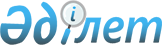 О внесении изменений в решение маслихата Отрарского района от 24 декабря 2019 года № 50/235-VІ "О районном бюджете на 2020-2022 годы"
					
			С истёкшим сроком
			
			
		
					Решение Отрарского районного маслихата Туркестанской области от 7 сентября 2020 года № 58/275-VI. Зарегистрировано Департаментом юстиции Туркестанской области 8 сентября 2020 года № 5787. Прекращено действие в связи с истечением срока
      В соответствии с пунктом 5 статьи 109 Бюджетного кодекса Республики Казахстан от 4 декабря 2008 года, подпунктом 1) пункта 1 статьи 6 Закона Республики Казахстан от 23 января 2001 года "О местном государственном управлении и самоуправлении в Республике Казахстан" и решением Туркестанского областного маслихата от 21 августа 2020 года № 51/531-VI "О внесении изменений в решение Туркестанского областного маслихата от 9 декабря 2019 года № 44/472-VI "Об областном бюджете на 2020-2022 годы", зарегистрированного в реестре государственной регистрации нормативных правовых актов за № 5757, маслихат Отрарского района РЕШИЛ:
      1. Внести в решение маслихата Отрарского района от 24 декабря 2019 года № 50/235-VI "О районном бюджете на 2020-2022 годы" (зарегистрировано в реестре государственной регистрации нормативных правовых актов за № 5330 и опубликовано 31 декабря 2019 года в эталонном контрольном банке нормативных правовых актов Республики Казахстан в электронном виде) следующие изменения:
      пункт 1 изложить в следующей редакции:
      "1. Утвердить районный бюджет Отрарского района на 2020-2022 годы согласно приложениям 1, 2 и 3 соответственно, в том числе на 2020 год в следующих объемах:
      1) доходы – 18 371 271 тысяч тенге:
      налоговые поступления –1 169 847 тысяч тенге;
      неналоговые поступления – 10 964 тысяч тенге;
      поступления от продажи основного капитала – 7 679 тысяч тенге;
      поступления трансфертов –17 182 781 тысяч тенге;
      2) затраты –18 477 727 тысяч тенге;
      3) чистое бюджетное кредитование – 4 321 тысяч тенге:
      бюджетные кредиты – 15 906 тысяч тенге;
      погашение бюджетных кредитов – 11 585 тысяч тенге;
      4) сальдо по операциям с финансовыми активами – 0;
      приобретение финансовых активов – 0;
      поступления от продажи финансовых активов государства – 0;
      5) дефицит (профицит) бюджета – -110 777 тысяч тенге;
      6) финансирование дефицита (использование профицита) бюджета - 110 777 тысяч тенге:
      поступление займов – 15 906 тысяч тенге; 
      погашение займов – 11 585 тысяч тенге;
      используемые остатки бюджетных средств – 106 456 тысяч тенге.".
      приложение 1 к указанному решению изложить в новой редакции согласно приложению к настоящему решению.
      2. Государственному учреждению "Аппарат маслихата Отрарского района" в порядке, установленном законодательством Республики Казахстан, обеспечить:
      1) государственную регистрацию настоящего решения в Республиканском государственном учреждении "Департамент юстиции Туркестанской области Министерства юстиции Республики Казахстан";
      2) размещение настоящего решения на интернет-ресурсе маслихата Отрарского района после его официального опубликования.
      3. Настоящее решение вводится в действие с 1 января 2020 года. Районный бюджет на 2020 год
					© 2012. РГП на ПХВ «Институт законодательства и правовой информации Республики Казахстан» Министерства юстиции Республики Казахстан
				
      Председатель сессии

      маслихата Отрарского района

Б. Байымбетов

      Секретарь маслихата

      Отрарского района

М. Манапов
Приложение к решению
маслихата Отрарского
района от 7 сентября
2020 года № 58/275-VI
Категория
Категория
Категория
Категория
Наименование
сумма, тысяч тенге
Класс
Класс
Класс
Класс
сумма, тысяч тенге
Подкласс
Подкласс
Подкласс
сумма, тысяч тенге
1. Доходы
1. Доходы
18 371 271 
1
Налоговые поступления
Налоговые поступления
1 169 847 
01
Подоходный налог
Подоходный налог
475 324 
1
Корпоративный подоходный налог
Корпоративный подоходный налог
25 313 
2
Индивидуальный подоходный налог
Индивидуальный подоходный налог
450 011 
03
Социальный налог
Социальный налог
468 888 
1
Социальный налог
Социальный налог
468 888 
04
Hалоги на собственность
Hалоги на собственность
207 090 
1
Hалоги на имущество
Hалоги на имущество
205 090 
5
Единый земельный налог
Единый земельный налог
2 000 
05
Внутренние налоги на товары, работы и услуги
Внутренние налоги на товары, работы и услуги
15 045 
2
Акцизы
Акцизы
3 642 
3
Поступления за использование природных и других ресурсов
Поступления за использование природных и других ресурсов
6 700 
4
Сборы за ведение предпринимательской и профессиональной деятельности
Сборы за ведение предпринимательской и профессиональной деятельности
4 703 
08
Обязательные платежи, взимаемые за совершение юридически значимых действий и (или) выдачу документов уполномоченными на то государственными органами или должностными лицами
Обязательные платежи, взимаемые за совершение юридически значимых действий и (или) выдачу документов уполномоченными на то государственными органами или должностными лицами
3 500 
1
Государственная пошлина
Государственная пошлина
3 500 
2
Неналоговые поступления
Неналоговые поступления
10 964 
01
Доходы от государственной собственности
Доходы от государственной собственности
7 540 
1
Поступления части чистого дохода республиканских государственных предприятий
Поступления части чистого дохода республиканских государственных предприятий
10 
5
Доходы от аренды имущества, находящегося в государственной собственности
Доходы от аренды имущества, находящегося в государственной собственности
7 527 
7
Вознаграждения по бюджетным кредитам, выданным из местного бюджета физическим лицам
Вознаграждения по бюджетным кредитам, выданным из местного бюджета физическим лицам
3 
03
Поступления денег от проведения государственных закупок, организуемых государственными учреждениями, финансируемыми из государственного бюджета
Поступления денег от проведения государственных закупок, организуемых государственными учреждениями, финансируемыми из государственного бюджета
54 
1
Поступления денег от проведения государственных закупок, организуемых государственными учреждениями, финансируемыми из государственного бюджета
Поступления денег от проведения государственных закупок, организуемых государственными учреждениями, финансируемыми из государственного бюджета
54 
04
Штрафы, пени, санкции, взыскания, налагаемые государственными учреждениями, финансируемыми из государственного бюджета, а также содержащимися и финансируемыми из бюджета (сметы расходов) Национального Банка Республики Казахстан
Штрафы, пени, санкции, взыскания, налагаемые государственными учреждениями, финансируемыми из государственного бюджета, а также содержащимися и финансируемыми из бюджета (сметы расходов) Национального Банка Республики Казахстан
270 
1
Штрафы, пени, санкции, взыскания, налагаемые государственными учреждениями, финансируемыми из государственного бюджета, а также содержащимися и финансируемыми из бюджета (сметы расходов) Национального Банка Республики Казахстан, за исключением поступлений
Штрафы, пени, санкции, взыскания, налагаемые государственными учреждениями, финансируемыми из государственного бюджета, а также содержащимися и финансируемыми из бюджета (сметы расходов) Национального Банка Республики Казахстан, за исключением поступлений
270 
06
Прочие неналоговые поступления
Прочие неналоговые поступления
3 100 
1
Прочие неналоговые поступления
Прочие неналоговые поступления
3 100 
3
Поступления от продажи основного капитала
Поступления от продажи основного капитала
7 679 
1
Продажа государственного имущества, закрепленного за государственными учреждениями
Продажа государственного имущества, закрепленного за государственными учреждениями
295 
1
Продажа государственного имущества, закрепленного за государственными учреждениями
Продажа государственного имущества, закрепленного за государственными учреждениями
295 
03
Продажа земли и нематериальных активов
Продажа земли и нематериальных активов
7 384 
1
Продажа земли
Продажа земли
7 384 
4
Поступления трансфертов 
Поступления трансфертов 
17 182 781 
01
Трансферты из нижестоящих органов государственного управления
Трансферты из нижестоящих органов государственного управления
190 839 
3
Трансферты из бюджетов городов районного значения, сел, поселков, сельских округов
Трансферты из бюджетов городов районного значения, сел, поселков, сельских округов
190 839 
02
Трансферты из вышестоящих органов государственного управления
Трансферты из вышестоящих органов государственного управления
16 991 942 
2
Трансферты из областного бюджета
Трансферты из областного бюджета
16 991 942 
Функциональная группа
Функциональная группа
Функциональная группа
Функциональная группа
Функциональная группа
сумма, тысяч тенге
Функциональная подгруппа
Функциональная подгруппа
Функциональная подгруппа
Функциональная подгруппа
сумма, тысяч тенге
Администратор бюджетных программ
Администратор бюджетных программ
Администратор бюджетных программ
сумма, тысяч тенге
Программа
Программа
сумма, тысяч тенге
Наименование
2. Затраты
18 477 727
01
Государственные услуги общего характера
447 290
1
Представительные, исполнительные и другие органы, выполняющие общие функции государственного управления
156 756
112
Аппарат маслихата района (города областного значения)
43 833
001
Услуги по обеспечению деятельности маслихата района (города областного значения)
27 833
003
Капитальные расходы государственных органов
16 000
122
Аппарат акима района (города областного значения)
112 923
001
Услуги по обеспечению деятельности акима района (города областного значения)
111 023
003
Капитальные расходы государственных органов
1 900
2
Финансовая деятельность
2 100
459
Отдел экономики и финансов района (города областного значения)
2 100
003
Проведение оценки имущества в целях налогообложения
1 100
010
Приватизация, управление коммунальным имуществом, постприватизационная деятельность и регулирование споров, связанных с этим
1 000
9
Прочие государственные услуги общего характера
288 434
458
Отдел жилищно-коммунального хозяйства, пассажирского транспорта и автомобильных дорог района (города областного значения)
237 958
001
Услуги по реализации государственной политики на местном уровне в области жилищно-коммунального хозяйства, пассажирского транспорта и автомобильных дорог 
138 745
013
Капитальные расходы государственных органов
850
113
Целевые текущие трансферты из местных бюджетов
98 363
459
Отдел экономики и финансов района (города областного значения)
50 476
001
Услуги по реализации государственной политики в области формирования и развития экономической политики, государственного планирования, исполнения бюджета и управления коммунальной собственностью района (города областного значения)
49 876
015
Капитальные расходы государственных органов
600
02
Оборона
22 212
1
Военные нужды
16 712
122
Аппарат акима района (города областного значения)
16 712
005
Мероприятия в рамках исполнения всеобщей воинской обязанности
16 712
2
Организация работы по чрезвычайным ситуациям
5 500
122
Аппарат акима района (города областного значения)
5 500
006
Предупреждение и ликвидация чрезвычайных ситуаций масштаба района (города областного значения)
5 000
007
Мероприятия по профилактике и тушению степных пожаров районного (городского) масштаба, а также пожаров в населенных пунктах, в которых не созданы органы государственной противопожарной службы
500
03
Общественный порядок, безопасность, правовая, судебная, уголовно-исполнительная деятельность
59 118
9
Прочие услуги в области общественного порядка и безопасности
59 118
458
Отдел жилищно-коммунального хозяйства, пассажирского транспорта и автомобильных дорог района (города областного значения)
59 118
021
Обеспечение безопасности дорожного движения в населенных пунктах
59 118
04
Образование
9 412 109
1
Дошкольное воспитание и обучение
600 945
464
Отдел образования района (города областного значения)
600 945
009
Обеспечение деятельности организаций дошкольного воспитания и обучения
311 593
040
Реализация государственного образовательного заказа в дошкольных организациях образования
289 352
2
Начальное, основное среднее и общее среднее образование
8 382 593
464
Отдел образования района (города областного значения)
8 269 797
003
Общеобразовательное обучение
8 090 947
006
Дополнительное образование для детей
178 850
472
Отдел строительства, архитектуры и градостроительства района (города областного значения)
112 796
022
Строительство и реконструкция объектов начального, основного среднего и общего среднего образования
112 796
9
Прочие услуги в области образования
428 571
464
Отдел образования района (города областного значения)
428 571
001
Услуги по реализации государственной политики на местном уровне в области образования 
15 077
005
Приобретение и доставка учебников, учебно-методических комплексов для государственных учреждений образования района (города областного значения)
221 388
015
Ежемесячные выплаты денежных средств опекунам (попечителям) на содержание ребенка-сироты (детей-сирот), и ребенка (детей), оставшегося без попечения родителей за счет трансфертов из республиканского бюджета
6 381
022
Выплата единовременных денежных средств Казахстанским гражданам, усыновившим (удочерившим) ребенка (детей)-сироту и ребенка (детей), оставшегося без попечения родителей
585
067
Капитальные расходы подведомственных государственных учреждений и организаций
39 603
113
Целевые текущие трансферты из местных бюджетов
145 537
06
Социальная помощь и социальное обеспечение
1 766 682
1
Социальное обеспечение
978 763
451
Отдел занятости и социальных программ района (города областного значения)
976 980
005
Государственная адресная социальная помощь
976 980
464
Отдел образования района (города областного значения)
1 783
030
Содержание ребенка (детей), переданного патронатным воспитателям
1 783
2
Социальная помощь
726 769
451
Отдел занятости и социальных программ района (города областного значения)
726 769
002
Программа занятости
405 581
004
Оказание социальной помощи на приобретение топлива специалистам здравоохранения, образования, социального обеспечения, культуры и спорта в сельской местности в соответствии с законодательством Республики Казахстан
20 000
007
Социальная помощь отдельным категориям нуждающихся граждан по решениям местных представительных органов
57 934
010
Материальное обеспечение детей-инвалидов, воспитывающихся и обучающихся на дому
2 131
014
Оказание социальной помощи нуждающимся гражданам на дому
101 202
017
Обеспечение нуждающихся инвалидов обязательными гигиеническими средствами и предоставление услуг специалистами жестового языка, индивидуальными помощниками в соответствии с индивидуальной программой реабилитации инвалида
69 471
023
Обеспечение деятельности центров занятости
70 450
9
Прочие услуги в области социальной помощи и социального обеспечения
61 150
451
Отдел занятости и социальных программ района (города областного значения)
61 150
001
Услуги по реализации государственной политики на местном уровне в области обеспечения занятости и реализации социальных программ для населения
41 623
011
Оплата услуг по зачислению, выплате и доставке пособий и других социальных выплат
3 000
050
Обеспечение прав и улучшение качества жизни инвалидов в Республике Казахстан
16 527
07
Жилищно-коммунальное хозяйство
2 024 682
1
Жилищное хозяйство
538 346
458
Отдел жилищно-коммунального хозяйства, пассажирского транспорта и автомобильных дорог района (города областного значения)
347 610
070
Возмещение расходов населения за коммунальные услуги в условиях чрезвычайного положения в Республике Казахстан
347 610
472
Отдел строительства, архитектуры и градостроительства района (города областного значения)
190 736
004
Проектирование, развитие, обустройство и (или) приобретение инженерно-коммуникационной инфраструктуры 
106 736
098
Приобретение жилья коммунального жилищного фонда
84 000
2
Коммунальное хозяйство
1 133 532
458
Отдел жилищно-коммунального хозяйства, пассажирского транспорта и автомобильных дорог района (города областного значения)
1 133 532
012
Функционирование системы водоснабжения и водоотведения
144 514
026
Организация эксплуатации тепловых сетей, находящихся в коммунальной собственности районов (городов областного значения)
61 794
048
Развитие благоустройства городов и населенных пунктов
475 916
058
Развитие системы водоснабжения и водоотведения в сельских населенных пунктах
451 308
3
Благоустройство населенных пунктов
352 804
458
Отдел жилищно-коммунального хозяйства, пассажирского транспорта и автомобильных дорог района (города областного значения)
352 804
015
Освещение улиц в населенных пунктах
26 600
018
Благоустройство и озеленение населенных пунктов
326 204
08
Культура, спорт, туризм и информационное пространство
797 996
1
Деятельность в области культуры
230 552
455
Отдел культуры и развития языков района (города областного значения)
230 552
003
Поддержка культурно-досуговой работы
230 552
2
Спорт
315 157
465
Отдел физической культуры и спорта района (города областного значения)
315 157
001
Услуги по реализации государственной политики на местном уровне в области развития языков и культуры
14 155
004
Капитальные расходы государственных органов
340
005
Развитие массового спорта и национальных видов спорта 
293 547
006
Проведение спортивных соревнований на районном (города областного значения) уровне
4 000
007
Подготовка и участие членов сборных команд района (города областного значения) по различным видам спорта на областных спортивных соревнованиях
3 115
3
Информационное пространство
162 232
455
Отдел культуры и развития языков района (города областного значения)
152 032
006
Функционирование районных (городских) библиотек
134 641
007
Развитие государственного языка и других языков народа Казахстана
17 391
456
Отдел внутренней политики района (города областного значения)
10 200
002
Услуги по проведению государственной информационной политики
10 200
9
Прочие услуги по организации культуры, спорта, туризма и информационного пространства
90 055
455
Отдел культуры и развития языков района (города областного значения)
19 983
001
Услуги по реализации государственной политики на местном уровне в области развития языков и культуры
14 333
010
Капитальные расходы государственных органов
250
032
Капитальные расходы подведомственных государственных учреждений и организаций
5 400
456
Отдел внутренней политики района (города областного значения)
70 072
001
Услуги по реализации государственной политики на местном уровне в области информации, укрепления государственности и формирования социального оптимизма граждан
16 887
003
Реализация региональных программ в сфере молодежной политики
53 185
9
Топливно-энергетический комплекс и недропользование
844 711
1
Топливо и энергетика
190 528
458
Отдел жилищно-коммунального хозяйства, пассажирского транспорта и автомобильных дорог района (города областного значения)
190 528
019
Развитие теплоэнергетической системы
190 528
9
Прочие услуги в области топливно-энергетического комплекса и недропользования
654 183
458
Отдел жилищно-коммунального хозяйства, пассажирского транспорта и автомобильных дорог района (города областного значения)
645 177
036
Развитие газотранспортной системы
645 177
472
Отдел строительства, архитектуры и градостроительства района (города областного значения)
9 006
036
Развитие газотранспортной системы
9 006
10
Сельское, водное, лесное, рыбное хозяйство, особо охраняемые природные территории, охрана окружающей среды и животного мира, земельные отношения
71 544
1
Сельское хозяйство
27 598
462
Отдел сельского хозяйства района (города областного значения)
27 598
001
Услуги по реализации государственной политики на местном уровне в сфере сельского хозяйства
27 198
006
Капитальные расходы государственного органа
400
6
Земельные отношения
34 719
463
Отдел земельных отношений района (города областного значения)
34 719
001
Услуги по реализации государственной политики в области регулирования земельных отношений на территории района (города областного значения)
26 484
006
Землеустройство, проводимое при установлении границ районов, городов областного значения, районного значения, сельских округов, поселков, сел
8 000
007
Капитальные расходы государственных органов
235
09
Прочие услуги в области сельского, водного, лесного, рыбного хозяйства, охраны окружающей среды и земельных отношений
9 227
459
Отдел экономики и финансов района (города областного значения)
9 227
099
Реализация мер по оказанию социальной поддержки специалистов
9 227
11
Промышленность, архитектурная, градостроительная и строительная деятельность
53 814
2
Архитектурная, градостроительная и строительная деятельность
53 814
472
Отдел строительства, архитектуры и градостроительства района (города областного значения)
53 814
001
Услуги по реализации государственной политики в области строительства, архитектуры и градостроительства на местном уровне
39 642
013
Разработка схем градостроительного развития территории района, генеральных планов городов районного (областного) значения, поселков и иных сельских населенных пунктов
13 532
015
Капитальные расходы государственных органов
640
12
Транспорт и коммуникации
266 372
1
Автомобильный транспорт
262 772
458
Отдел жилищно-коммунального хозяйства, пассажирского транспорта и автомобильных дорог района (города областного значения)
262 772
022
Развитие транспортной инфраструктуры
4 000
023
Обеспечение функционирования автомобильных дорог
258 772
9
Прочие услуги в сфере транспорта и коммуникаций
3 600
458
Отдел жилищно-коммунального хозяйства, пассажирского транспорта и автомобильных дорог района (города областного значения)
3 600
037
Субсидирование пассажирских перевозок по социально значимым городским (сельским), пригородным и внутрирайонным сообщениям
3 600
13
Прочие
1 218 580
3
Поддержка предпринимательской деятельности и защита конкуренции
23 651
469
Отдел предпринимательства района (города областного значения)
23 651
001
Услуги по реализации государственной политики на местном уровне в области развития предпринимательства и промышленности 
23 651
9
Прочие
1 194 929
458
Отдел жилищно-коммунального хозяйства, пассажирского транспорта и автомобильных дорог района (города областного значения)
760 417
064
Развития социальной и инженерной инфраструктуре в сельских населенных пунктах в рамках проекта "Ауыл-Ел бесігі"
680 554
096
Выполнение государственных обязательств по проектам государственно-частного партнерства
79 863
459
Отдел экономики и финансов района (города областного значения)
27 485
012
Резерв местного исполнительного органа района (города областного значения) 
27 485
465
Отдел физической культуры и спорта района (города областного значения)
103 007
096
Выполнение государственных обязательств по проектам государственно-частного партнерства
103 007
464
Отдел жилищно-коммунального хозяйства, пассажирского транспорта и автомобильных дорог района (города областного значения)
304 020
077
Реализация мероприятий по социальной и инженерной инфраструктуре в сельских населенных пунктах в рамках проекта "Ауыл-Ел бесігі"
304 020
14
Обслуживание долга
47
1
Обслуживание долга
47
459
Отдел экономики и финансов района (города областного значения)
47
021
Обслуживание долга местных исполнительных органов по выплате вознаграждений и иных платежей по займам из областного бюджета
47
15
Трансферты
1 492 570
01
Трансферты
1 492 570
459
Отдел экономики и финансов района (города областного значения)
1 492 570
006
Возврат неиспользованных (недоиспользованных) целевых трансфертов
608
024
Целевые текущие трансферты из нижестоящего бюджета на компенсацию потерь вышестоящего бюджета в связи с изменением законодательства
60 292
038
Субвенции
1 401 700
054
Возврат сумм неиспользованных (недоиспользованных) целевых трансфертов, выделенных из республиканского бюджета за счет целевого трансферта из Национального фонда Республики Казахстан
29 970
3. Чистое бюджетное кредитование
4 321
Бюджетные кредиты
15 906
10
Сельское, водное, лесное, рыбное хозяйство, особо охраняемые природные территории, охрана окружающей среды и животного мира, земельные отношения
15 906
1
Сельское хозяйство
15 906
459
Отдел экономики и финансов района (города областного значения)
15 906
018
Бюджетные кредиты для реализации мер социальной поддержки специалистов
15 906
5
Погашение бюджетных кредитов
11 585
01
Погашение бюджетных кредитов
11 585
1
Погашение бюджетных кредитов, выданных из государственного бюджета
11 585
06
Погашение бюджетных кредитов, выданных из местного бюджета банкам-заемщикам
11 585
4. Сальдо по операциям с финансовыми активами
0
Приобретение финансовых активов 
0
Поступления от продажи финансовых активов государства 
0
5. Дефицит (профицит) бюджета
-110 777
6. Финансирование дефицита (использование профицита) бюджета
110 777
7
Поступления займов
15 906
01
Внутренние государственные займы
15 906
2
Договоры займа
15 906
Займы, получаемые местным исполнительным органом района (города областного значения)
15 906
16
Погашение займов
11 585
1
Погашение займов
11 585
459
Отдел экономики и финансов района (города областного значения)
11 585
005
Погашение долга местного исполнительного органа перед вышестоящим бюджетом
11 585
8
Используемые остатки бюджетных средств
106 456
01
Остатки бюджетных средств
106 456
1
Свободные остатки бюджетных средств
106 456
1
Свободные остатки бюджетных средств
106 456